THE WAY YOU MAKE ME FEEL Michael Jackson[G][F]/[G][F]/[G][F]/[G][F]/[G] Hey pretty [F] baby with the [G] high heels [F] on[G] You give me [F] fever like I’ve [G] never, [F] ever known[G] You’re just a [F] product of [G] loveli-[F]ness[G] I like the [F] groove of your [G] walk, your [F] talk, your dress[C] I feel your [Bb] fever from [C] miles a-[Bb]round[C] I’ll pick you [Bb] up in my [C] car and we’ll [D] paint the town[G] Just kiss me [F] baby and [G] tell me [F] twice[G] That you’re the [F] one for [G] meCHORUS:(TACET) The way you make me [G] feel (the way you [F] make me [G] feel)You really [F] turn me [G] on                 (you really [F] turn me [G] on)You knock me [F] off of my [G] feet       (you knock me [F] off of my [G] feet)My lonely [F] days are [G] gone             (my lonely [F] days are [G] gone)[F][G] I like the [F] feelin’ you’re [G] givin’ [F] me[G] Just hold me [F] baby and [G] I’m in [F] ecstasy[G] Oh I’ll be [F] workin’ from [G] nine to [F] five[G] To buy you [F] things to [G] keep you [F] by my side[C] I never [Bb] felt so in [C] love be-[Bb]fore[C] Just promise [Bb] baby, you’ll [C] love me for-[D]evermore[G] I swear I’m [F] keepin’ you [G] satis-[F]fied[G] ‘Cause you’re the [F] one for [G] meCHORUS:(TACET) The way you make me [G] feel (the way you [F] make me [G] feel)You really [F] turn me [G] on                 (you really [F] turn me [G] on)You knock me [F] off of my [G] feet       (you knock me [F] off of my [G] feet)My lonely [F] days are [G] gone             (my lonely [F] days are [G] gone)The way you make me [G] feel               (the way you [F] make me [G] feel)You really [F] turn me [G] on                 (you really [F] turn me [G] on)You knock me [F] off of my [G] feet       (you knock me [F] off of my [G] feet)My lonely [F] days are [G] gone             (my lonely [F] days are [G] gone)   OO!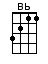 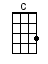 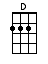 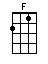 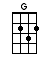 www.bytownukulele.ca